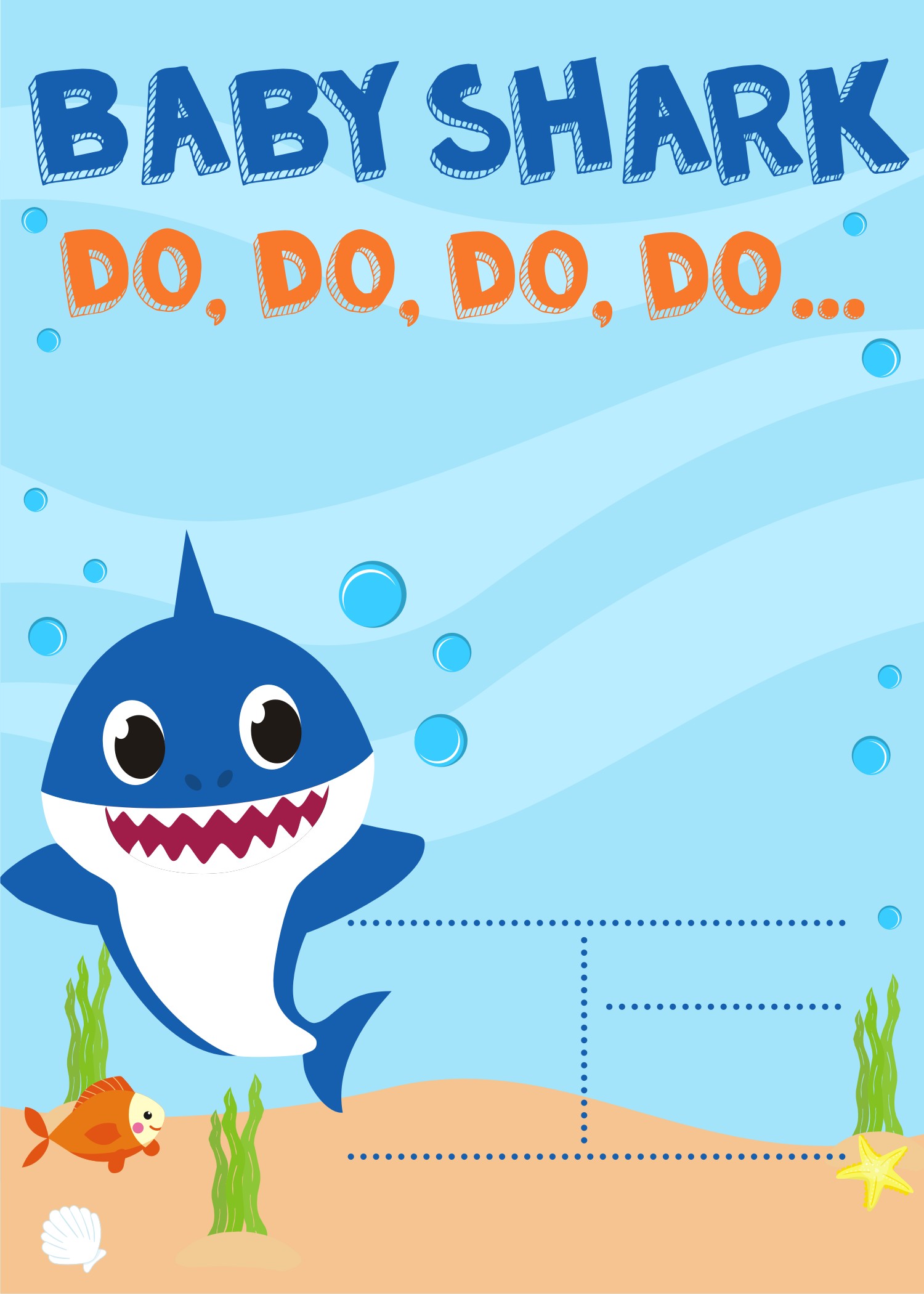 SANTIAGOCUMPLE3VEN A CELEBRARCON NOSOTROS!domingo	2:30 p.m-5:30 p.m.casa de abuelitacalle 50 - casa 25Ade marzo	urb. las lomasRSVP 6556-555 - TE ESPERAMOS!